EkologiaRatuj z nami Ziemię!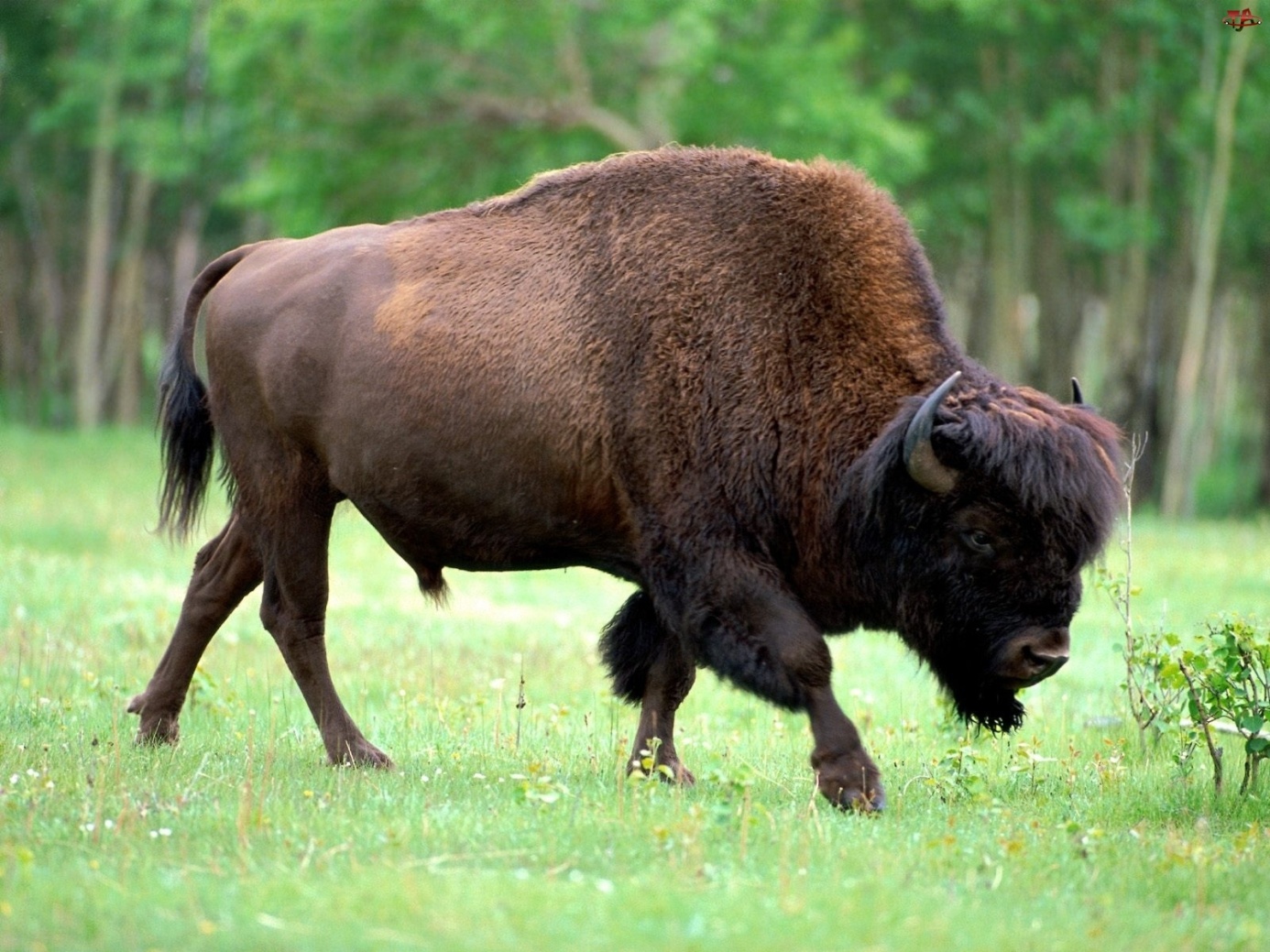 luty/marzec  2013                 			            1.50 zł             W tym numerze;1.	Konkursy szkolne i ogólnopolskie  (str.1)2.	Dlaczego drzewa są takie ważne? (str.2)3.	Zwierzęta i rośliny występujące w Świętokrzyskim Parku Narodowym (str. 3 i 4)4.	Jak dbamy o ekologię? (str. 5)5.	Wiosna za pasem (str.6)6.   Rośliny kwitnące wiosną (str. 7 i 8)7.	Twórczość naszych gimnazjalistów   (str.9)  8.	Rebus (str.10)W drugim półroczu zapraszamy do wzięcia udziału w następujących konkursach:•	Wewnątrzszkolnych1. " Świętokrzyskie owady"- model dowolnego owada wykonany 
z surowców wtórnych.2. " Parki narodowe Polski"- album na temat walorów przyrodniczych polskiego, wybranego parku narodowego.•	Ogólnopolskich1. " Las zimą"- zdjęcie zgodne z tematem dostarczone na pamieci pendrive do p. A. Pawelec2 ."LOP kontra elektrośmieci"-  indywidualna zbiórka elektrośmieciDlaczego drzewa są takie ważne ?Produkują tlenpochłaniają dwutlenek węgla, który wpływa na efekt cieplarnianychronią glebę przed erozjąużyźniają glebytworzą schronienie dla zwierzątpełnią fundamentalną rolę w obiegu CO2ich obecność w krajobrazie w dużej mierze decyduje 
o jakości naszego życiaZwierzęta w Świętokrzyskim Parku NarodowymFaunę parku reprezentuje ponad 4000 bezkręgowców i 210 gatunków kręgowców, w tym wiele gatunków górskich. Występuje m.in. traszka górska, płochacz halny, drozd obrożny, nietoperze. W parku spotkamy też liczne motyle, większość płazów żyjących w Polsce, ponad 100 gatunków ptaków, w tym: orzechówki, bocian czarny, kruk, sójki, sikorki, zięby, kowaliki, pełzacze, rudziki, wilgi, dzwońce, gile, krzyżodzioby, słowiki, różne gatunki dzięciołów, sowy, lelka kozodoja. Z większych zwierząt można spotkać jelenia, który jest symbolem parku, dzika, sarnę, łosia.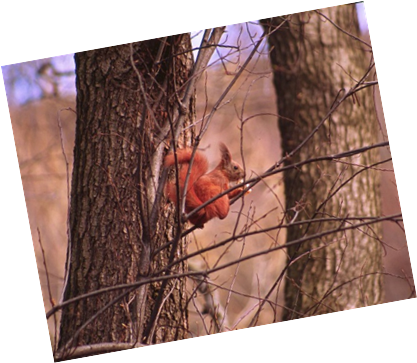 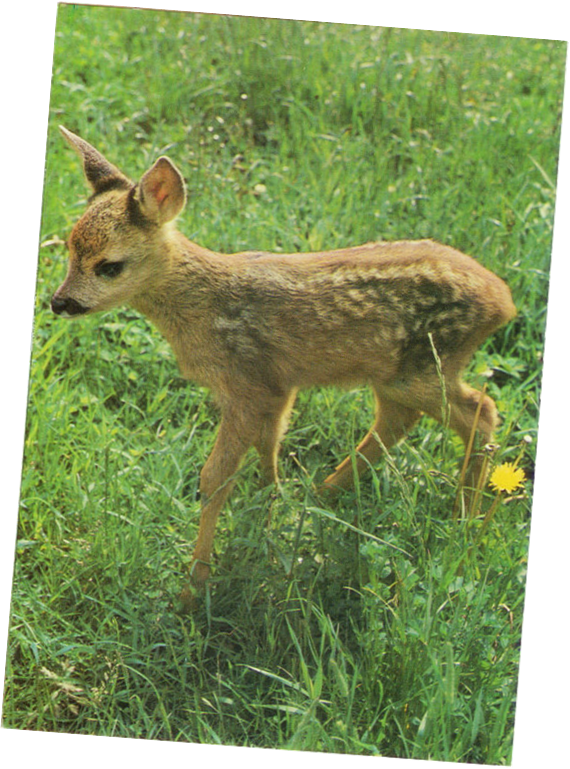 Rośliny w Świętokrzyskim Parku NarodowymFlora parku to ok. 700 gatunków roślin naczyniowych, wiele mszaków, porostów, grzybów i glonów. Do gatunków podlegających całkowitej ochronie należy m.in.: pióropusznik strusi, zanokcica północna, tojad dzióbaty, pełnik europejski, goryczka wąskolistna, lilia złotogłów, rosiczka okrągłolistna, wawrzynek wilcze łyko, kruszczyk szerokolistny, storczyk plamisty, dziewięćsił bezłodygowy, parzydło leśne, cis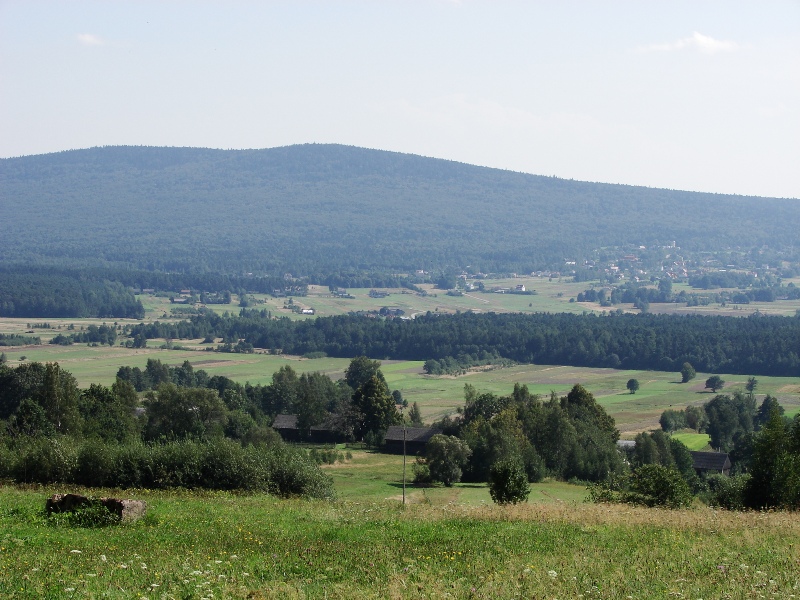 Jak dbamy o ekologię ?segregujemy śmiecinie wyrzucamy śmieci do lasupomagamy w ochronie gatunków zagrożonychoszczędzamy energię w celu zmniejszenia emisji gazów szklarniowych odpowiedzialnych za efekt cieplarnianyUżywamy butelki zwrotne, zbędne szkło oddajemy do punktów skupu lub wyrzucamy do specjalnie oznaczonych pojemnikówOszczędzamy wodę przez branie prysznicu zamiast kąpieliNie  wylewamy farb, lakierów, rozpuszczalników do kanalizacjiKontrolujemy szczelność kranówWiosna za pasem ! Zbliża się wiosna ,ta pora roku ,którą każdy z nas lubi najbardziej .To przecież ona kojarzona jest z miłością .To wtedy wszystko rodzi się do życia .Rośliny kwitną ,a zwierzęta budzą się z długiego ,zimowego snu .Człowiek staje się radosny ,mija zimowa depresja .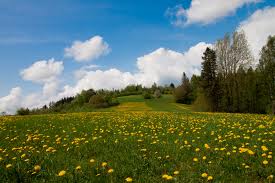 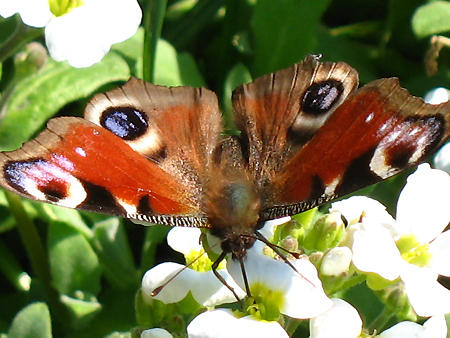 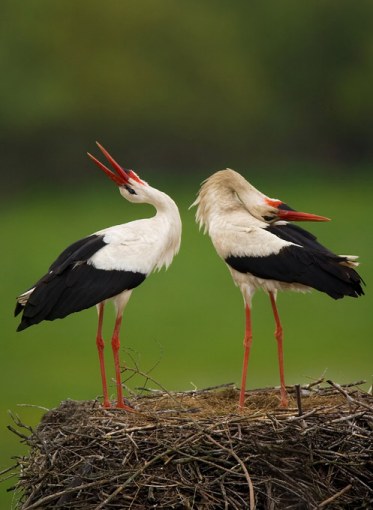 Przykładowe rośliny kwitnące wiosną :Zawilec gajowy -kwiaty białe lub niebiesko-lawendowy, ciekawostką jest to ze ten gatunek zawilca nie posiada bulw tylko kłącza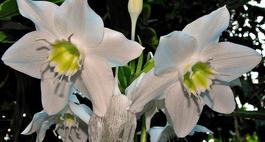 Gajowiec - roślina wytwarza liczne ukorzeniające się rozłogi dzięki którym jest niezwykle ekspansywna. Liście z ogonkami wyglądem przypominają liście pokrzywy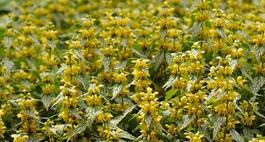 Narcyzy- to drugie po tulipanach pod względem popularności rośliny cebulowe. Uprawia się je od najdawniejszych czasów . Kwiaty narcyzy są białe lub w różnych odcieniach żółci z pofałdowanym środkiem zwanym przykoronkiem - najczęściej w kolorze pomarańczowym . 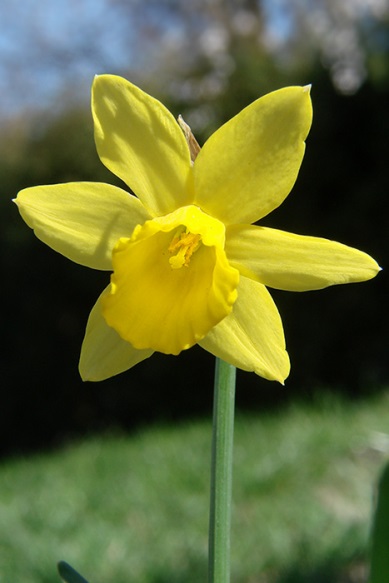 Przebiśniegi- są jednymi z pierwszych kwiatów, pojawiających się w naszych ogrodach. Na pozór delikatne i wiotkie, zgodnie z nazwą, rzeczywiście są w stanie przebić się przez resztki zalegającego śniegu. 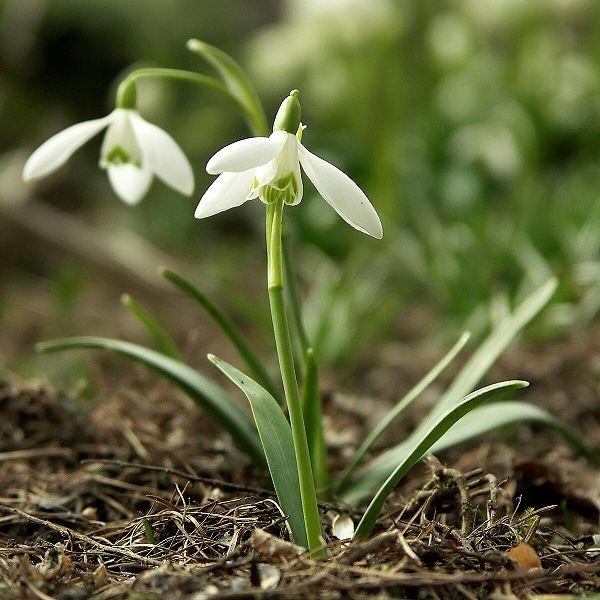 Spis treści:Twórczość naszych gimnazjalistów     Reb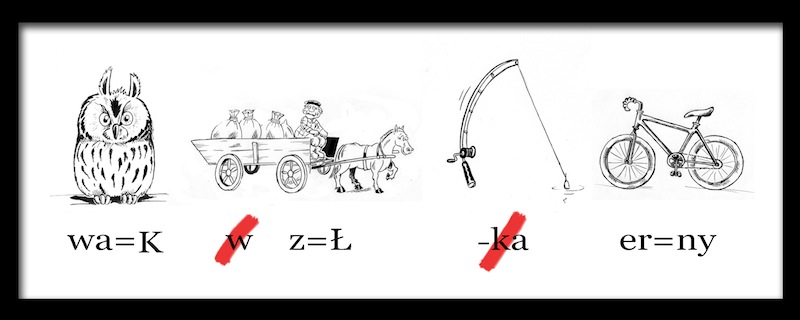 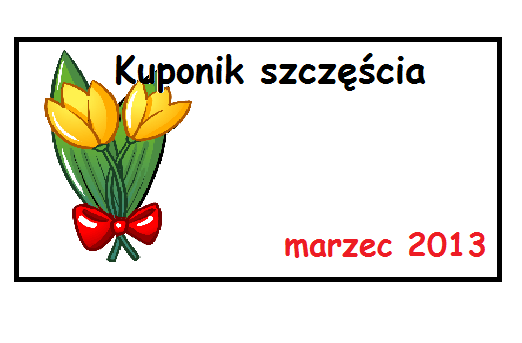 